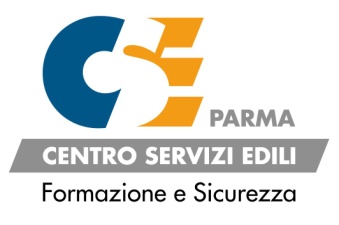 Corso di formazione valido come aggiornamento CSE, CSP,  ASPP e RSPP (specializzazione ATECO 2007 F – Costruzioni) –28 marzo 2019  - 9.00-13.00Docente:  L. MangiapaneGestione della sicurezza in un cantiere complesso  Coinvolgimento del coordinatore della sicurezza in fase di progettazione dell’operaIl Piano di sicurezza e Coordinamento e le procedure complementariGestione della documentazione di accessoSafety induction dei lavoratoriAggiornamento di PSC e POS attraverso RAMS (risk assesment e method statement)Informazione dei lavoratori mediante tool box talk (brevi momenti formativi sul campo)Partecipazione dei lavoratori alla sicurezza del cantiere mediante l’uso di schedine per le segnalazione di situazioni non sicure o di consigli per il miglioramento del cantiereSistema premiante per i lavoratori che più si sono distinti per la sicurezzaColor code per il controllo periodico delle attrezzatureGestione dell’ordine e della pulizia del cantiere mediante procedura 5SEsempi di applicazione di queste procedure al cantiere specifico4 aprile 2019 – 9.00-13.00Docente:  F. BernardiVisita al cantiere del Nuovo Centro Direzionale della Chiesi Farmaceutici S.p.A., che si sviluppa su circa 50.000 mq di un area ex industriale ed è composto da due edifici di 6 piani e da diversi edifici di servizio. Applicazione delle procedure descritte nel corso del seminario.CFP riconosciuti:  				8 (con autocertificazione)Quota iscrizione:				60 euro				Per iscriversi		                                           sito web del CSE al seguente link						http://www.cseparma.it/index.php/corsi/corsi-in-partenzaLa lezione del 28 marzo si terrà presso la sede del Centro Servizi Edili, via Nobel 13/a a Parma, la visita del 4 aprile si svolgerà presso il cantiere Chiesi in via Strada Naviglio a Parma. Nel caso ci fossero più di 25 partecipanti, si effettuerà la  visita in cantiere anche nel pomeriggio (14.00-18.00)